J E D Á L N Y   L Í S T O K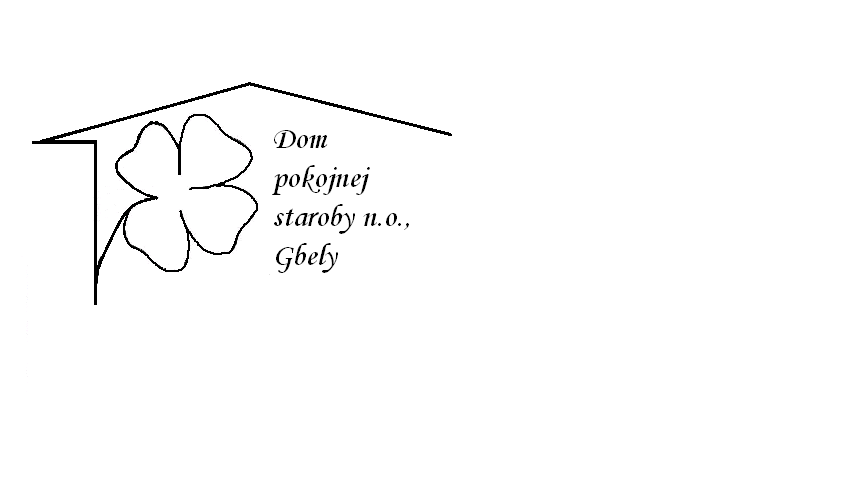 Od 5.9.2022     do 9.9.2022Pondelok  5.9:   polievka – Špenátová 1,3,                               Kuracie prsia na gemerský spôsob ,cestovina, 1,7,Utorok        6.9.:   polievka –Zeleninová,1, Kotlíkový guláš ,chlieb ,1,Streda         7.9.:   polievka –Vývar s drobkami  1,3,                                Bravčové výpeky ,chrenová omáčka , knedľa kysnutá,                                      1,3,7,Štvrtok          8.9.:   polievka – Vývar s rezancami 1,3,    Čiernohorský kurací rezeň ,varené zemiaky ,1,3,7, Piatok            9.9.:   polievka –Fazuľová , 1,                                 Dukátové buchtičky s vanilkovým krémom,  1,3,7,Kolektív zamestnancov Domu pokojnej staroby n. o., Gbely Vám praje ,,Dobrú chuť!“.Obedy sa prihlasujú do 13. hod.Zmena jedál vyhradená.Alergény:1-obilniny, 2-kôrovce, 3-vajcia, 4-ryby, 5-arašidy, 6-sojové zrná, 7-mlieko, 8-orechy, 9-zeler, 10- horčica, 11-sezamové semená, 12-kysličník siričitý a siričitany